Istituto Superiore “Enzo Ferrari”Vico Picardi  -  98051 Barcellona P.G. (Me)    -    (090) 9702516   -    (090) 9702515Codice Fiscale 83000870838  –  Codice Ministeriale. MEIS01100P- Sedi associate:  I.P.S.I.A. di Barcellona P.G. – I.P.S.I.A di Pace del Mela -  I.P.S.A.A. di Barcellona P.G. -  I.P.S.A.A. di Milazzoe-mail: meis01100p@istruzione.it meis01100p@pec.istruzione.it www.istitutoprofessionaleferrari.edu.itProgrammazione relativa alla disciplina……………………………………………………a.s. …./..________________________________________________________________________________________________________________________________________________________________________________________________________________________________________________________________________________________________________________________________________________________________________________________________________________________________________________________________________________________________________________________________________________________________________________________________________________________________________________________________________________________________________________________________________________________________________________________________________________________________________________________________________________________________________________________________________________________________________________________________________________________________________________________________________________________________________________Area comportamentale_______________________________________________________________________________________________________________________________________________________________________________________________________________________________________Area cognitiva______________________________________________________________________________________________________________________________________________________________________________________________________________________________________________________________________________________________________________________________________________________________________________________________________________________________________________________________________________Barcellona P.G.,__________            			Il docente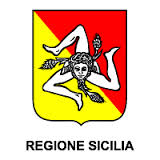 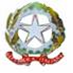 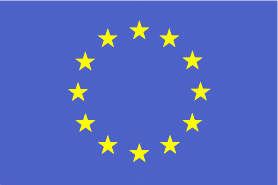 DocenteClasseFinalità Situazione della classeObiettivi Obiettivi formativiObiettivi cognitiviMetodologie da adottateLezione frontaleLezione partecipataMetodo induttivoLavoro di gruppoDiscussione guidataSimulazioneRicerche individualiProblem solvingMezzi e strumenti didattici LavagnaLibri di testoSussidi audiovisiviDispenseMultimediaLavagna luminosaLaboratoriProiettoreConferenzeSeminariVerifiche, misurazione e valutazioneTipologie di verificheColloquio TestProva di LaboratorioComponimento o ProblemaQuestionarioRelazioneEserciziProduzione di multimediaSaggio breveIntervistaAnalisi del testoDimostrazioni di teoremi e/o leggi Tempi e modi di utilizzo delle verificheGriglie di misurazione (riportare le griglie da utilizzare per ogni tipologia di prova)Criteri generali di valutazioneLivelli fissati per la soglia di sufficienzaContenuti disciplinari CompetenzeAbilità/ capacitàConoscenzea)b)